Backflow Prevention for Severe Health Hazard Facility
Annual Summary Report Year: _____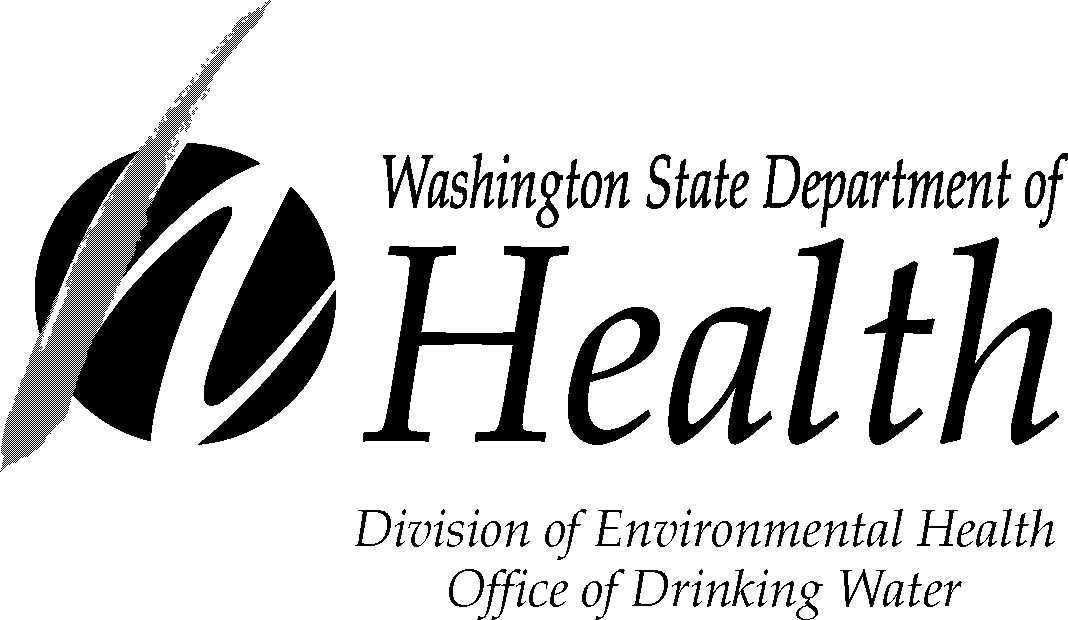 Backflow Protection StatusDescribe the backflow protection status at the end of report year for each wastewater treatment plant				None served      and nuclear facility your system serves.   Attach more sheets if needed.	1NPDES Permit Number applies to wastewater treatment facilities only.  Please request from the facility being served.2For wastewater treatment plants and nuclear facilities, air gaps(s) must be provided on potable water lines supplying process water (seal water, plant washdown water, flushing, etc.)Comments and ClarificationsEnter comments about the information provided on page 1.Completion InformationEnter dates in MM/DD/YYYY format.1  The CCC Program Manager is generally the CCS responsible for developing and implementing the PWS’s CCC program.2  The person that the CCC Program Manager reports to or other manager having direct responsibility and/or oversight of the CCC program.  This person doesn’t need to be in charge of the entire water system.If you have a question or comment regarding this form, you can find contact information at https://www.doh.wa.gov/communityandenvironment/drinkingwater  or email us at CCCprogram@doh.wa.gov. If you need this publication in an alternate format, call (800) 525-0127. For TTY/TDD, call (800) 833-6388.PWS ID:      PWS Name:      County:      Facility Name,Physical Address,And NPDES Permit Number1Status of Backflow Protection at end of 2011 (check one box per row)Status of Backflow Protection at end of 2011 (check one box per row)Status of Backflow Protection at end of 2011 (check one box per row)Status of Backflow Protection at end of 2011 (check one box per row)Status of Backflow Protection at end of 2011 (check one box per row)Status of Backflow Protection at end of 2011 (check one box per row)Status of Backflow Protection at end of 2011 (check one box per row)Status of Backflow Protection at end of 2011 (check one box per row)Facility Name,Physical Address,And NPDES Permit Number1Premises IsolationRP and In-plant Air Gap(s)2Premises Isolation RP but No In-Plant Air Gap(s)Premises IsolationAir Gap Fixture Protection Only No Protection At AllUnknownException GrantedOther(explain in Comment Section on page 2)NPDES Permit #:      NPDES Permit #:      NPDES Permit #:      NPDES Permit #:      Facility Name (from page 1)CommentI certify that the information provided in this questionnaire is complete and accurate to the best of my knowledge.I certify that the information provided in this questionnaire is complete and accurate to the best of my knowledge.I certify that the information provided in this questionnaire is complete and accurate to the best of my knowledge.I certify that the information provided in this questionnaire is complete and accurate to the best of my knowledge.CCC Program Mgr. Name (Print)1:      CCC Program Mgr. Name (Print)1:      CCC Program Mgr. Name (Print)1:      Title:      Signature:Signature:Signature:Date:       Phone: (___) ___-____E-mail: ____________@_____________________E-mail: ____________@_____________________E-mail: ____________@_____________________I certify that the information provided in this questionnaire accurately describes the status of backflow protection at the severe hazard facilities served by our system.I certify that the information provided in this questionnaire accurately describes the status of backflow protection at the severe hazard facilities served by our system.I certify that the information provided in this questionnaire accurately describes the status of backflow protection at the severe hazard facilities served by our system.I certify that the information provided in this questionnaire accurately describes the status of backflow protection at the severe hazard facilities served by our system.PWS Manager/Owner Name (Print)2:      PWS Manager/Owner Name (Print)2:      PWS Manager/Owner Name (Print)2:      Title:      Signature:Signature:Op. Cert No:      Date:       